科學教育研究所 碩博士論文文書寫原則論文內容全本論文項目：封面書名頁：同封面論文指導教授及考試委員審定書博碩士論文授權書中文摘要英文摘要誌謝（選附）目錄表目錄圖目錄論文正文第一章、研究動機與目的/前言/緒論第二章、文獻探討第三章、研究方法第四章、研究結果第五章、結論與建議參考文獻附錄（選附）封底所譯原文名詞，其不常見或初見者，需附註原文。正文、圖表及參考文獻內容，請參照美國心理學會出版之APA格式第七版撰寫。內文格式版面邊界：上下左右各2.54公分。字體：中文字型使用標楷體；英/數字型使用Times New Roman。各版面字型大小及格式如下說明。標點符號，中文使用全形標點，英文使用半形標點。請勿插入外框/框線。範例中灰色文字為提示字，請依照各自需求自行修改，修改完畢後請刪除灰色文字。電子檔請到所上網站的下載區下載，可直接修改至論文內。論文撰寫、圖、表及參考文獻等格式，以遵循APA 7規定為原則。各版面字型大小及格式：論文印製紙張封面：紙張需上光，紙張請選擇萊妮紙基重240gsm，顏色為淺黃色(國際標準色代號：C=0、M=5、Y=30、K=0，依代號可比對色卡，誤差值±10%)，字體為黑色。如下圖。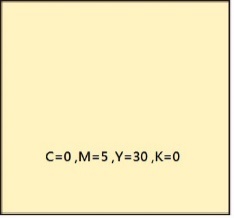 內頁：內頁均採用A4紙張70磅之白色模造紙印刷(膠裝)。裝訂大小：長29.6cm，寬21cm，如下圖所示。四周邊緣為2.54cm裝訂線博碩士論文授權書（紙本論文需附，附於審定書之後）：由系統列印授權書：至本校博碩士論文系統(https://cloud.ncl.edu.tw/ncue/)進行建檔作業，欄位填畢後再列印授權書，並簽署授權。下載空白授權書：至本校博碩士論文系統上傳須知下載空白表單，填寫相關資料並簽署授權。論文提交電子檔注意事項請至本校博碩士論文系統(https://cloud.ncl.edu.tw/ncue/)建檔、上傳全文電子檔及勾選授權項目，上傳帳號、密碼為本校選課帳密。確認系統欄位、紙本論文與電子檔內容及排版皆一致。目錄、表目錄及圖目錄之標題編碼及頁碼應與論文正文之實際頁碼處相符。上傳之電子檔無須加入「授權書」。國立彰化師範大學科學教育研究所碩/博士論文論文中文名稱論文英文名稱研究生：（姓名）指導教授：（姓名）博士中華民國（年）年（月）月國立彰化師範大學科學教育研究所The Graduate Institute of Science Education National Changhua University of Education Master Thesis/Doctoral Dissertation論文中文名稱論文英文名稱研究生：（中文姓名）Graduate：（英文姓名）指導教授：（中文姓名）博士Advisor：（英文姓名）中華民國（年）年（月）月英文月, 西元年國立彰化師範大學科學教育研究所碩/博士論文審定書論文中文名稱研究生：（姓名）本論文業經審查及口試合格特此證明論文考試委員會召集人：                               委員：指導教授：（姓名）博士                        所找所長：（姓名）所長                        中華民國（年）年（月）月The Graduate Institute of Science Education National Changhua University of Education論文英文名稱Graduate：（英文姓名）A Thesis (Dissertation) is Qualified throughthe Approval of the Committee.Approved by: Committee Chair:                             Committee Members:                          Advisor :（姓名）,Ph.D                        Chairman of Department:（姓名）,Ph.D            英文月,西元年摘要（摘要內文，14號字，單行間距，以不超過一頁為原則。）關鍵詞：（關鍵詞）、（關鍵詞）、（關鍵詞）Abstract(摘要內文，14號字，單行間距，以不超過一頁為原則)Keywords：Keywords, Keywords, Keywords誌謝（誌謝內文，14號字，單行間距，以一頁為原則）（研究生姓名）謹誌於國立彰化師範大學 科學教育研究所中華民國（年）年（月）月目錄表目錄圖目錄第一章 緒論（論文內文，14號字，單行間距，位移點數2字元（開頭空兩行）。）第二章 文獻探討（論文內文，14號字，單行間距，位移點數2字元（開頭空兩行）。）第一節 該節名稱壹、名稱一、名稱（一）名稱1. 名稱(1) 名稱表1-1表格標題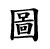 圖1-1 圖片標題參考文獻（參考文獻，14號字，凸排2字元（從段落縮排指定方式修改），中文在前，英文在後，中文根據第一個字的筆劃數由小到大排列，英文根據第一個字的字母順序排列。）附錄（屬大量數據、推導、註釋有關或其他備參之資料、圖表，均可分別另起一頁，編為各附錄。）書背常用APA格式（遵循APA7為原則）：圖表與照片圖的標題須簡短，置於圖之上並置左，註記應置於圖之下。照片視同圖處理；放大的照片應註明放大比例。表格之製作，以簡明清楚為原則，中間與兩邊不必畫線。表須配合正文加以編號，並書明表之標題。若有解釋的必要，可作註記。表之標題應置於表之上並置左，註記應置於表之下。表中文字可用簡稱，若簡稱尚未約定成俗或未曾在正文中出現，則須於註記中列出全稱。引用文獻格式    文獻資料的引用採取美國心理學會（American Psychological Association, 簡稱 APA）的格式，詳細情形可參考APA 2020年版（第七版）的手冊。文獻或書目資料，中外文並存時，依中文、日文、西文順序排列，中文或日文文獻或書目應按作者或編者姓氏筆劃排列，英文則依作者字母次序排列。文稿內引用文獻之年代，一律使用西曆。文中引用資料的方式（列出作者和年代）一位作者時：郭重吉（1998）的研究發現……/（郭重吉，1998）Yore（2004）的研究發現……/（Yore, 2004）兩位作者時：每次引用均須列出全部作者，在行文中以「與」連接；在括號內和參考文獻中，中文以頓號「、」，西文以“&”連接。格式為作者1與作者2（年代）或（作者1、作者2，年代）與（Author 1 & Author 2, Year）。林福來與黃敏晃（1993）進行研究……/（林福來、黃敏晃，1993）Driver與Oldman（1986）……/（Driver & Oldman, 1986）三位作者以上：僅須寫出第一位作者並加「等」字或“et al.”及年代。張惠博等（2004）的研究指出……/（張惠博等，2004）Shymansky et al.（1999）的研究指出……/（Shymansky et al., 1999）（若有相同姓氏且相同年代的不同文獻，則必須列出其他作者，直到可以辨識兩筆文獻的不同。）同一段落，相同作者和年代的同一篇文獻再被引用時可省略年代，例外情形：使用括弧引註，則皆須列出年代。
（不同段落再引用時，須列首位作者及年代。）作者為機構時：（國科會，1996）。（National Science Foundation [NSF], 1991）。西文作者同姓時，須列出全名，直到可以辨識兩者差異：R. M. Gagne（1989）和E. D. Gagne（1985）也發現……同時引用若干位作者時：國內一些學者（王國華，1996；張惠博，1997; 秦爾聰，2003）的研究……一些研究（Shymansky & Kyle, 1992; Chang, 1996; Cheng, 1997）主張……作者同一年有多篇著作時：有數篇研究（段曉林，，1996b）發現……一些研究（Tuan , , 1991b）……當作者或作者之一為機構時，第一次引用應寫出機構全名，並以中括號註明習用之簡稱，第二次之後即可使用簡稱替代：行政院國家科學委員會（國科會，1996）…………（行政院國家科學委員會[國科會]，1996）當作者為編者（文獻之編輯）時，格式與一般作者相同。當文獻為翻譯作品時，以原作者為主要作者，須註明原著出版年代和譯本之出版年代，中間以斜線區隔，不須註明譯者姓名，作者人數及其引用格式的規範與一般作者相同：Kuhn（1972/1994）…………（Kuhn, 1972/1994）當引用文獻須標出頁數時，西文單頁為“p. ”、兩頁以上為“pp. ”，中文則以「頁」表示：……（郭重吉，1996，頁555）……（Shymansky & Kyle, 1992, p. 749）……（Kuhn, 1970, pp. 2-3）當引用之觀念或陳述來自第二手資料時，應將原始資料和第二手資料同時註明。在括號中首先列出原始作者與年代，接續中文以「引自」，西文以“as cited in”註明第二手資料之作者與年代，並說明出處頁碼：……（Garaway, 1994，引自張筱莉、林陳涌，2001，頁219）……Scott （1998, as cited in Mohan & Slater, 2005, p. 152）文末參考文獻之寫法若作者在20位以下，必須列出所有作者。若作者在21人以上，先列出前19 位作者，加入刪節號，最後再加上最後一位作者。期刊與雜誌類（列出資料的順序為: 作者、年代、篇名、期刊名稱、卷數期數、頁數）作者一人時：郭重吉（1987）。英美等國晚近對學生學習風格之研究。資優教育季刊，22，2-8。Shymansky, J. A. (1992). Using constructivist ideas to teach science teachers about structivism, or teachers are students too! Journal of Science Teacher Education, 3(2), 53-57.作者多人時：楊宏珩、段曉林（2001）。合作學習—高中化學教學之行動研究。科學教育學刊，9(1)，55-77。Driver, R., & Oldman, V. (1986). A constructivist approach to curriculum development in science. Studies in Science Education, 13, 105-122.書籍類（列出資料的順序為：作者、年代、書名（版數）、出版社）個人為書本作者：張春興（1996）。教育心理學。東華書局。Hedges, L. V., Shymansky, J. A., & Woodworth, G. (1989).Modern methods of meta-analysis. Washington, DC: National Science Teachers Association.機構或團體為出版者：行政院國家科學委員會（1995）。生物教育學門規畫。行政院國家科學委員會。Australian Bureau of Statistics (1991). Estimated resident population by age and sex in statistical local areas, , June 1990 (No.3209.1). : Author.（若為法規，必須加入初始年代以及修訂年代。）編輯的書本：林碧珍、蔡寶桂、陳姿靜（2001）。在職教師數學專業發展行動研究之研究模式。載於國立台東師範學院主編。教育行動研究與教學創新，上冊（pp.199-238）。揚智。Treagust, D. F., Duit, R., & Fraser, B. J. (Eds.)(1996).Improving teaching and learning in science and mathematics. : Teachers College Press.百科全書中的條目：蘇薌雨（1970）。成就動機。載於陳雪屏主編：雲五社會科學大辭典（第九冊, pp.1-2）。台灣商務印書館。Messick, S. (1995).Cognitive styles and learning. In L. W. Anderson (Ed.), International encyclopedia of teaching and teacher education (2nded.). : Elsevier Science Ltd.收集於書中之文章：黃堅厚（1978）。語義分析法。載於張國樞等主編：社會及行為科學研究法，上冊（pp.721-740）。東華書局。Anderson, R. D., & Mitchener, C. P. (1994). Research on science teacher education. In D. L. Gabel (Ed.), Handbook of research on science teaching and learning (pp.3-44). : MacMillan Publishing Company.其他研究報告或論文ERIC文獻Mead, J. V. (1992). Looking at old photographs: Investigating the teacher tales that novice teachers bring with them (Report No. NCRTL-R). , :  for Research on Teacher Learning. (ERIC Document Reproduction Service No. ED346 082)研討會發表的報告：段曉林、靳知勤、蔡執仲、君、王雅伶（2003）。動機提升之科學教學對學生學習之影響。論文發表於中華民國第十九屆科學教育年會。國立台灣師範大學。Shymansky, J. A. (1994, March). How to change tellers to tillers: Needed research in science teacher education in an era of major reform. Paper presented at the National Association for Research in Science Teaching, .博士論文摘要微縮膠片的資料：Bower, D. L. (1993). Employee assistant programs supervisory referrals: Characteristics of referring and nonreferring supervisors. Dissertation Abstracts International, 54(01), 534B.(University Microfilms No. AAD93-15947)未出版的學位論文：楊文金（1991）。形成假說技能試題之結構分析研究。國立台灣師範大學博士論文[未出版]。Van den Berg, E. (1978). Cognitive preferences: A validation study. Unpublished doctoral dissertation, The University of Iowa, Iowa City, .網路資料：鄭湧涇（2000）。國科會科學教育發展處各項補助及獎勵策略重點說明。，取自http://www.nsc.gov.tw/sci/letternews328.html。Cobern, W. W., & Loving, C. C. (2000). Scientific worldview : A case study of four high school science teachers. Electronic Journal of Science Education, 5(2).Retrieved July 24, 2002, from http://unr.edu/homepage/crowther/ejse/coberneta（網路名稱若過長，僅取前20個字）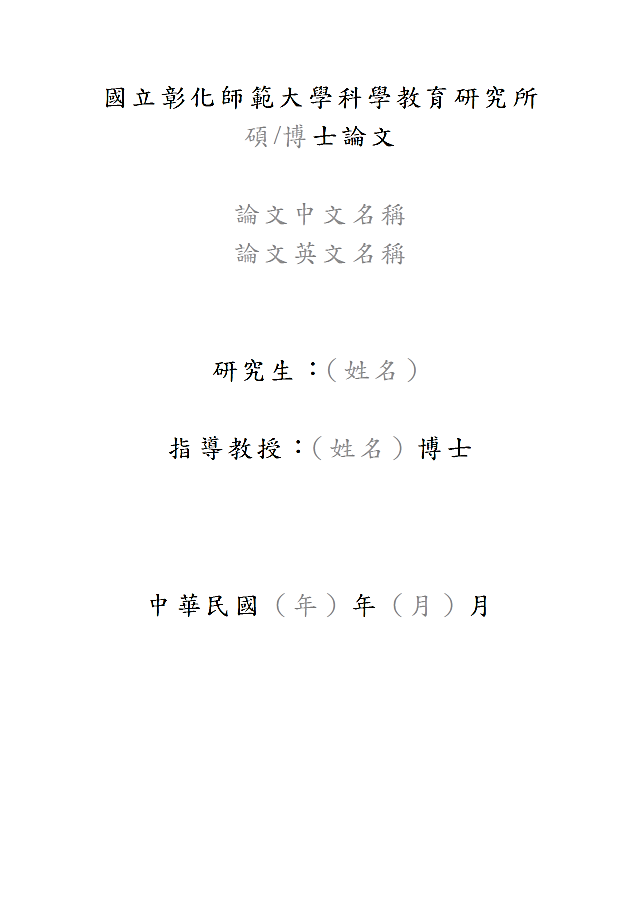 中文論文封面碩/博士論文：24號字，單行間距，與後段距離2行論文中文名稱：24號字，單行間距論文英文名稱：24號字，單行間距，末行與後段距離4行研究生姓名：24號字，單行間距，與後段距離2行指導教授姓名：24號字，單行間距，與後段距離6行日期：論文上傳年月，24號字，單行間距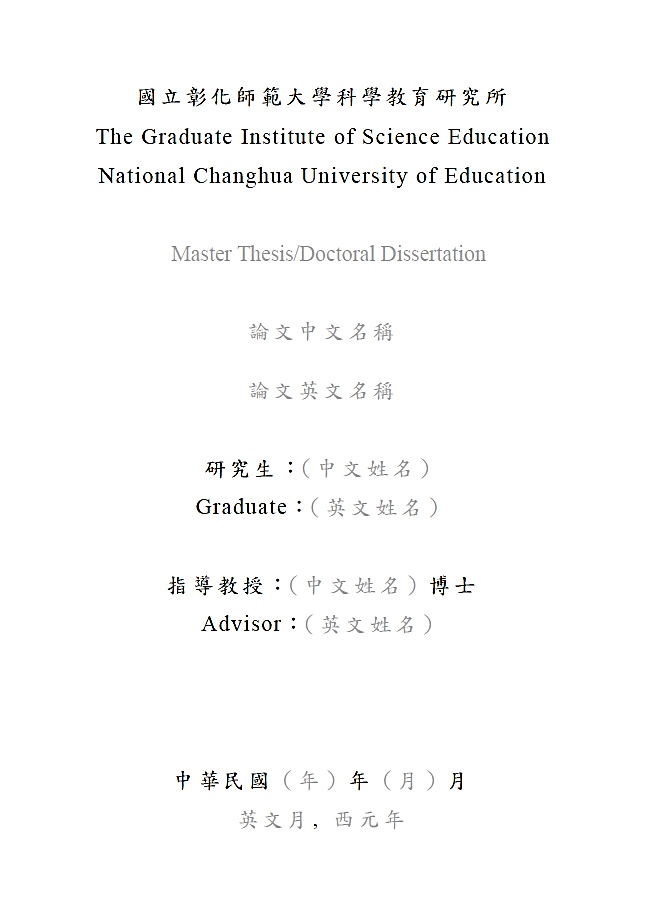 英文論文封面：碩/博士論文：20號字，1.5倍行高，與後段距離2行論文中文名稱：20號字，1.5倍行高，與後段距離1行論文英文名稱：20號字，1.5倍行高，與後段距離2行研究生姓名：20號字，1.5倍行高，與後段距離2行指導教授姓名：20號字，1.5倍行高，與後段距離6行日期：論文上傳年月，20號字，1.5倍行高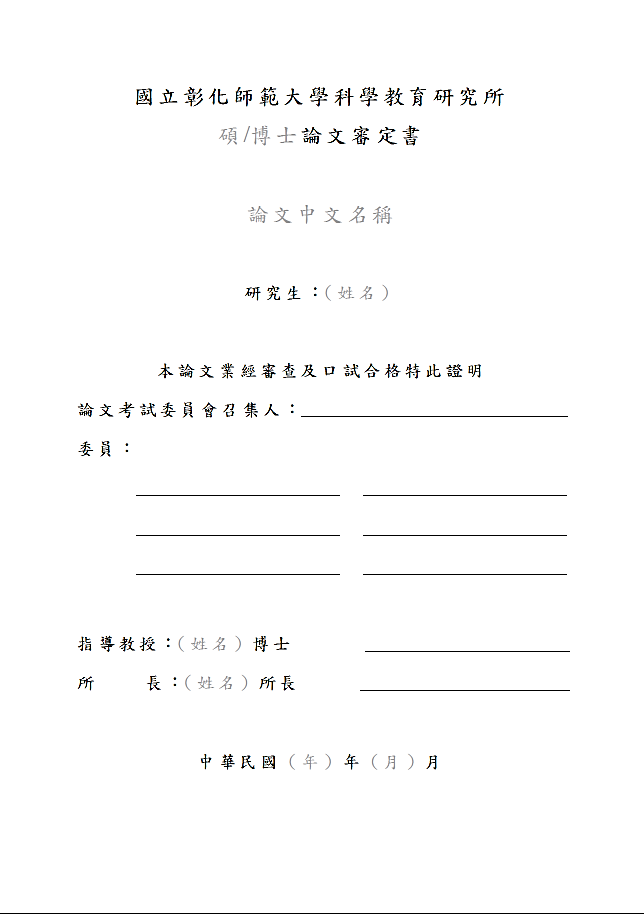 中文審定書碩/博士論文：20號字，單行間距，與後段距離2行論文中文名稱：20號字，單行間距，末行與後段距離2行研究生姓名：16號字，單行間距，與後段距離2行指導教授、所長姓名：16號字，單行間距，末行與後段距離2行日期：16號字，單行間距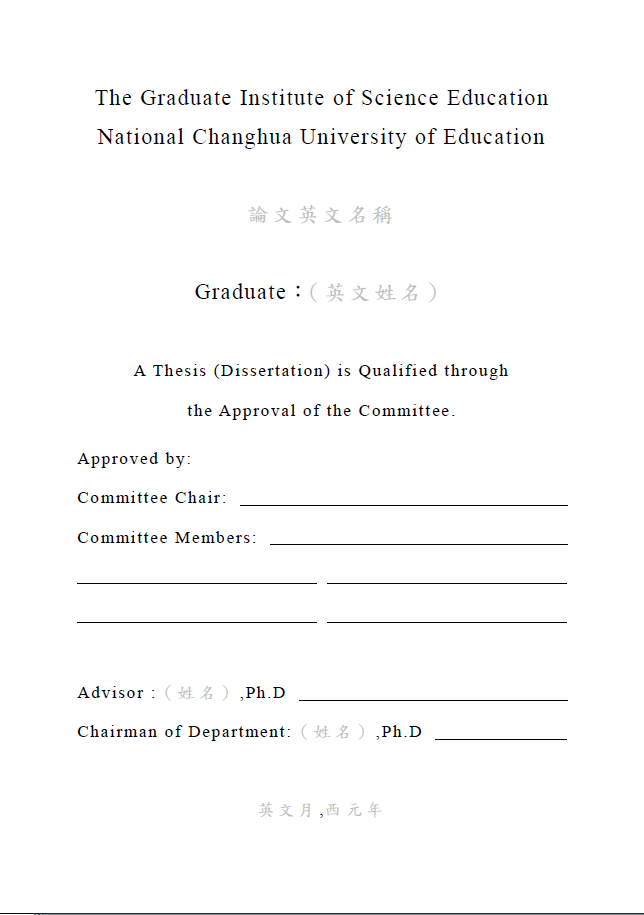 英文審定書論文英文名稱：20號字，1.5倍行高，與後段距離2行研究生姓名：20號字，單行間距，末行與後段距離2行指導教授、所長姓名：16號字，1.5倍行高，末行與後段距離2行日期：16號字，1.5倍行高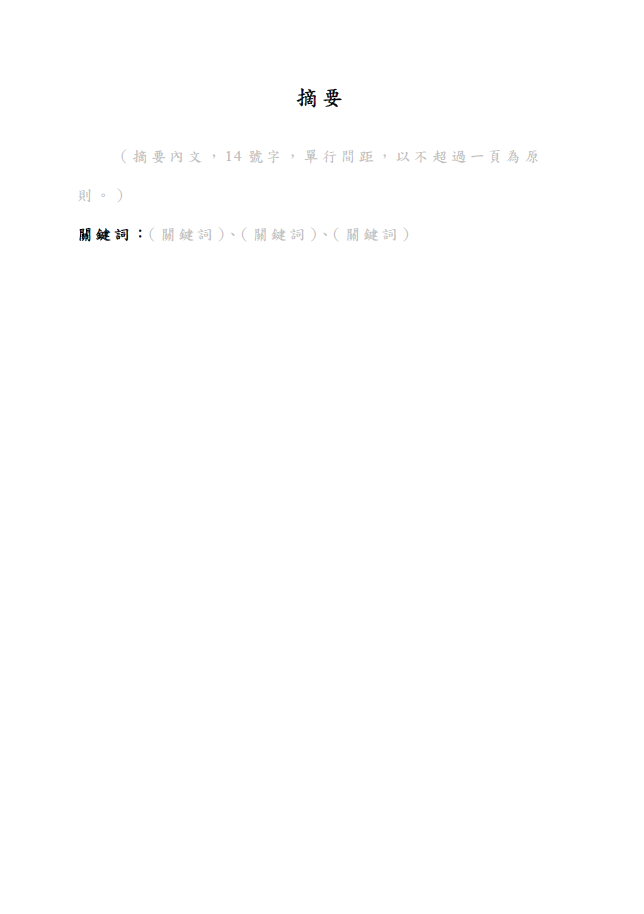 中文摘要摘要標題：20號字，粗體，單行間距，與後段距離1行摘要內文：14號字，單行間距，內容以不超過一頁為原則關鍵詞：14號字，單行間距，關鍵詞標題粗體，關鍵詞內容不需粗體，各關鍵詞根據第一個字的筆劃大小有小到大排列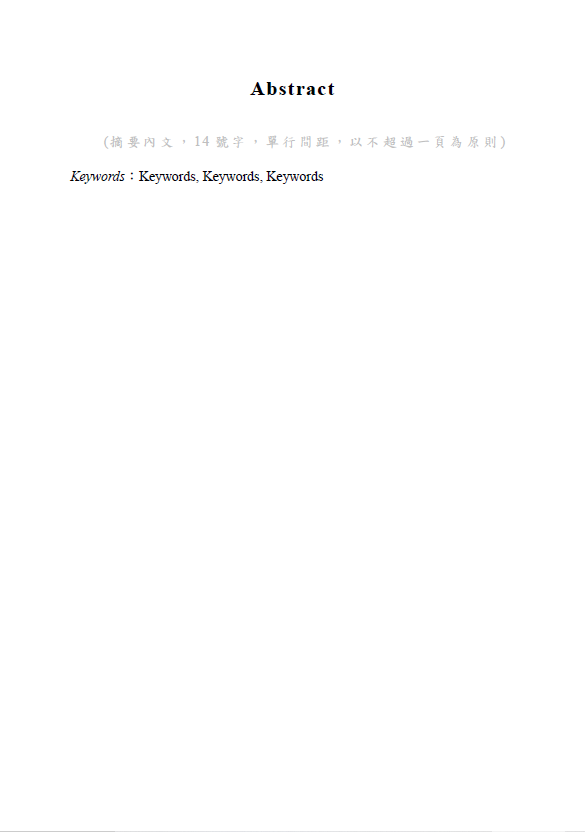 英文摘要摘要標題：20號字，粗體，1.5倍行高，與後段距離1行摘要內文：14號字，1.5倍行高，內容以不超過一頁為原則關鍵詞：14號字，1.5倍行高，關鍵詞標題斜體加粗體，關鍵詞內容不需斜體與粗體，各關鍵詞根據第一個英文字母的順序排列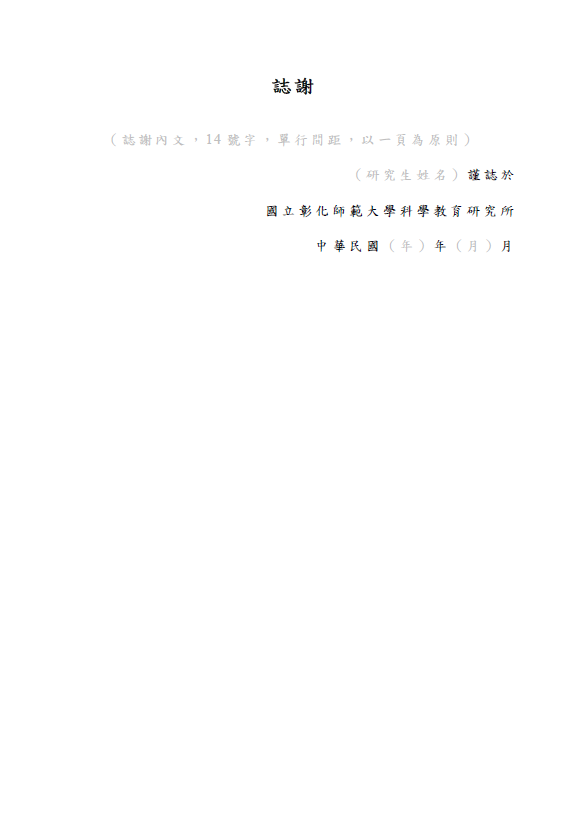 誌謝誌謝標題：20號字，粗體，單行間距，與後段距離1行誌謝內文：14號字，單行間距署名：14號字，靠右對齊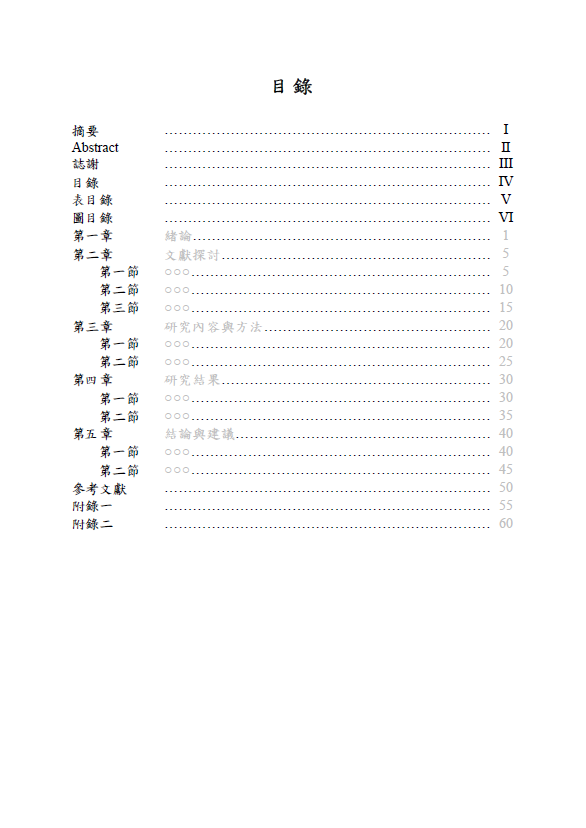 目錄：目錄標題：20號字，粗體，單行間距，與後段距離1行目錄內容：14號字，內容請自行修改增減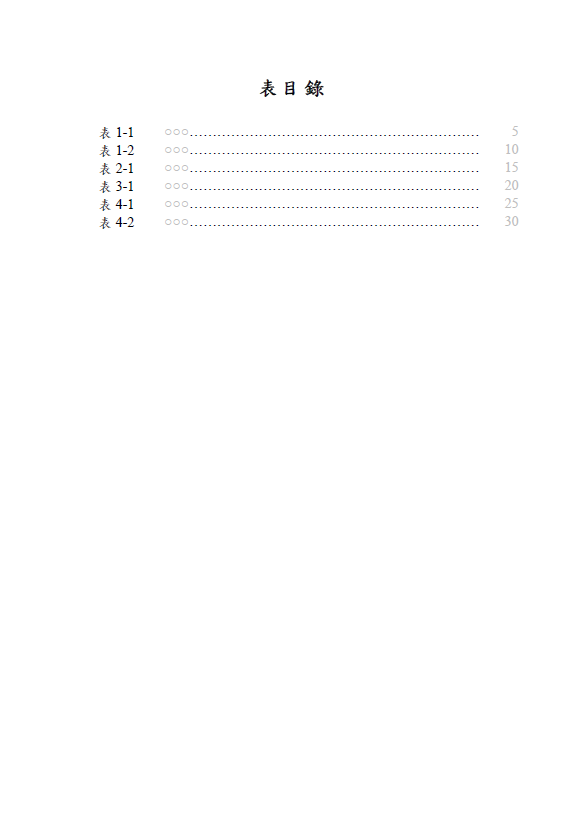 表目錄：表目錄標題：20號字，粗體，單行間距，與後段距離1行表目錄內容：14號字，內容請自行修改增減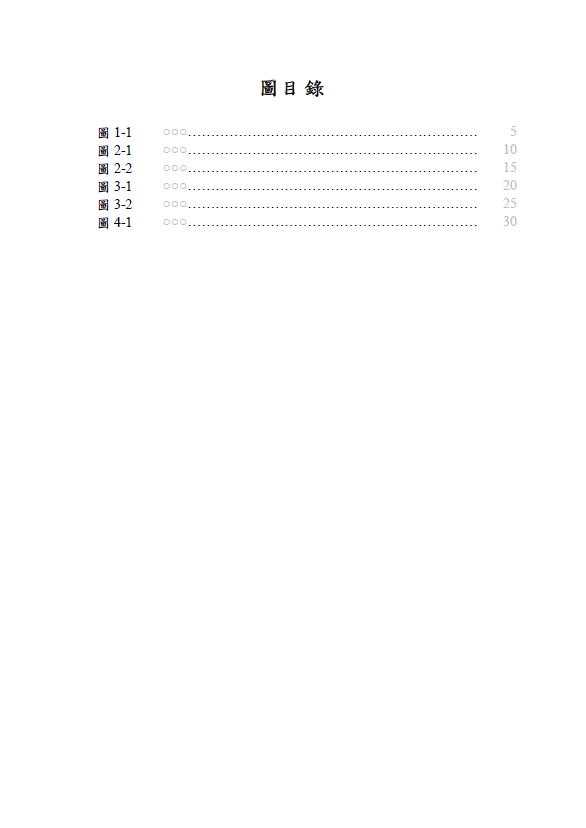 圖目錄：圖目錄標題：20號字，粗體，單行間距，與後段距離1行圖目錄內容：14號字，內容請自行修改增減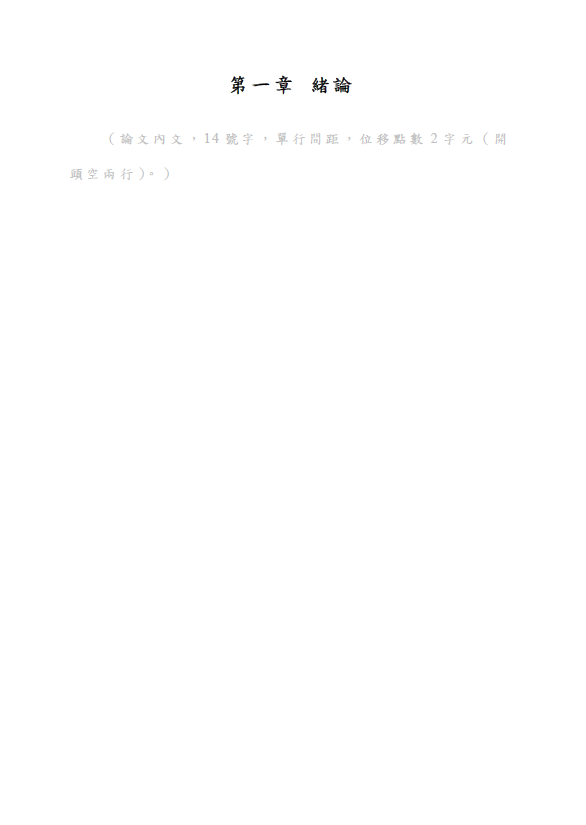 論文內文（一）：各章標題：20號字，置中，單行間距，與後段距離1行論文以章為主體，每章均另起新頁。論文內容：14號字，單行間距，位移點數2字元（開頭空兩行）。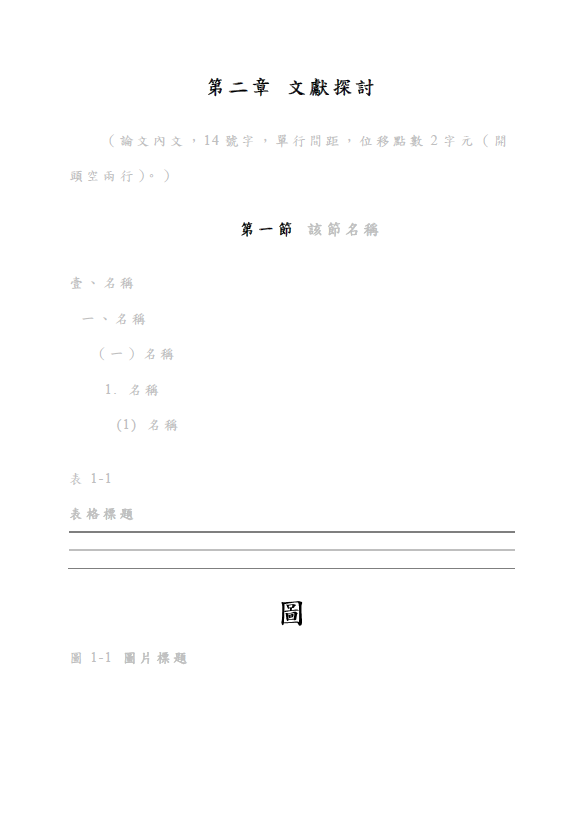 論文內文（二）：各節標題：16號字，置中，單行間距，與前段及後段距離1行。章下分節，不另起新頁。小標：各章節內文之段落應以層次（壹、一、（一）、1.、(1)…）表示。各層小標縮排修改：段落縮排修改靠左字元數表：遵循APA格式，表標在表上，分兩行，置左。圖：遵循APA格式，圖標在圖下，統一一行，置左。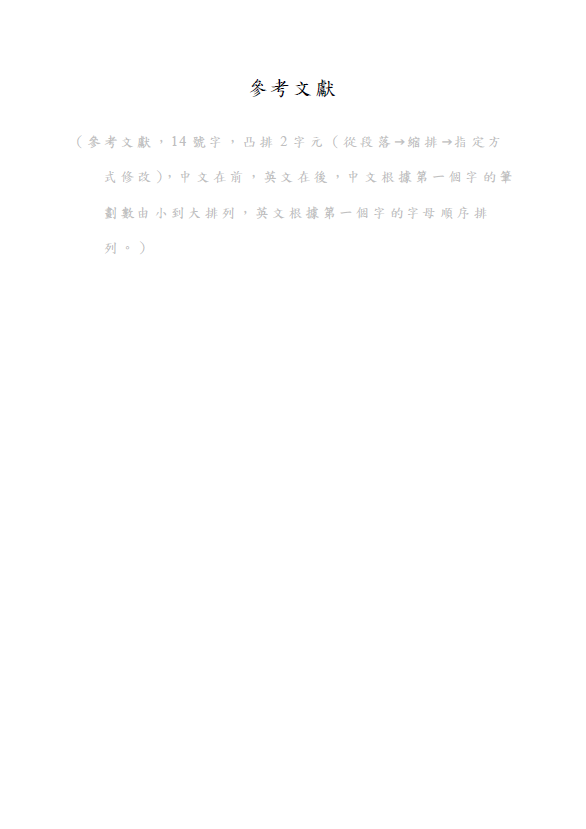 參考文獻：參考文獻標題：20號字，置中，單行間距，與後段距離1行參考文獻內容：遵循APA格式，14號字，凸排2字元（從段落→縮排→指定方式修改）中文文獻在前，英文文獻在後，中文根據第一個字的筆劃數由小到大排列，英文根據第一個字的字母順序排列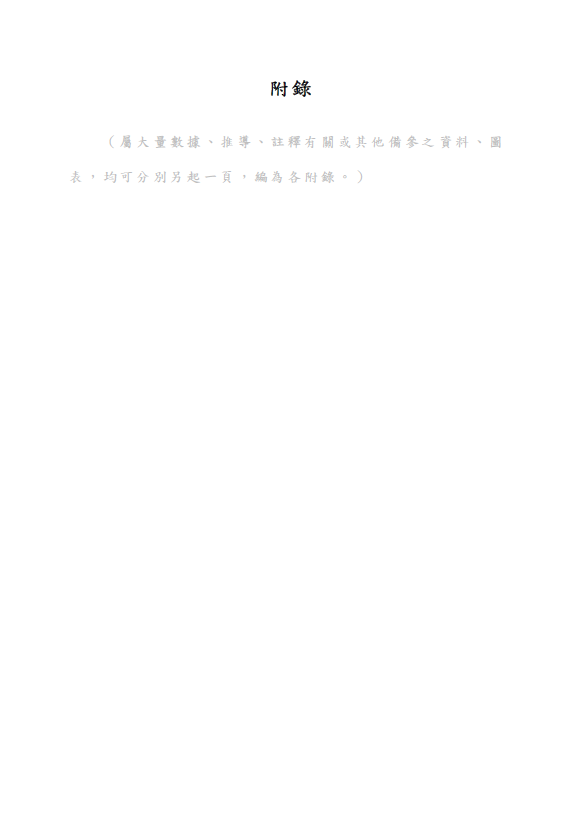 附錄：附錄標題：20號字，置中，單行間距，與後段距離1行附錄內容：屬大量數據、推導、註釋有關或其他備參之資料、圖表，均可分別另起一頁，編為各附錄摘要……………………………………………………………IAbstract……………………………………………………………II誌謝……………………………………………………………III目錄……………………………………………………………IV表目錄……………………………………………………………V圖目錄……………………………………………………………VI第一章緒論………………………………………………………1第二章文獻探討…………………………………………………5第一節○○○………………………………………………………5第二節○○○………………………………………………………10第三節○○○………………………………………………………15第三章研究內容與方法…………………………………………20第一節○○○………………………………………………………20第二節○○○………………………………………………………25第四章研究結果…………………………………………………30第一節○○○………………………………………………………30第二節○○○………………………………………………………35第五章結論與建議………………………………………………40第一節○○○………………………………………………………40第二節○○○………………………………………………………45參考文獻……………………………………………………………50附錄一……………………………………………………………55附錄二……………………………………………………………60表1-1○○○………………………………………………………5表1-2○○○………………………………………………………10表2-1○○○………………………………………………………15表3-1○○○………………………………………………………20表4-1○○○………………………………………………………25表4-2○○○………………………………………………………30圖1-1○○○………………………………………………………5圖2-1○○○………………………………………………………10圖2-2○○○………………………………………………………15圖3-1○○○………………………………………………………20圖3-2○○○………………………………………………………25圖4-1○○○………………………………………………………30國立彰化師範大學 科學教育研究所碩士論文○○論文名稱○○○○    研究生：姓名  民國(年)年（月）月